Общее положениеМуниципальное бюджетное общеобразовательное учреждение Дзержинская средняя школа №2УТВЕРЖДАЮ 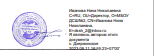 Директор школы: Н.Н. Иванова01.09. 2023гПоложение о школьном радиоОдной из эффективных форм образовательной деятельности учащихся в школе является создание школьного радио. Одной из эффективных форм образовательной деятельности учащихся в школе является создание школьной радиостанции. Работа по созданию школьных радиопрограмм помогает выявить активных, талантливых и увлечённых детей. Участие в работе школьной радиостанции влияет на развитие личности ребёнка, его качеств, умений и навыков, сплачивает учащихся разного возраста.Радио «ШКОЛА FM» - это общественный голос школы, отражающий реальные проблемы сегодняшней жизни и воспитывающий стремление сообща решать возникающие вопросы и проблемы, что способствует формированию общественного мнения, воспитанию гражданской позиции учащихся, сплачивает коллектив в единое целое.Организационная структура Радио.В состав Радио входят, медиатека, радиоузел. Созданная материальная база и его функциональное наполнение используется сотрудниками школы, педагогами, учащимися для решения поставленных задач перед учебным заведением.Направления программы школьного радиоПрограмма включает в себя тематическое планирование радиопередач по четырем направлениям:спортивно-оздоровительноегуманитарное (нравственное)художественно-эстетическоегражданско-патриотическоеНормативные документыРадио функционирует на основании Закона Российской Федерации "Об образовании" 273 – ФЗ от 29.12.2012 г., нормативных документов Министерства образования РФ, Устава школы, и настоящего Положения.Свою деятельность школьное радио «Школьные новости » соотносит с Законом РФ «О средствах массовой информации» от 27 12 1991 г. № 2124 -1Школьное радио является источником разного рода устной информации и музыкального наполнения перемен и времени перед началом занятий. Работа радиостанции направлена на повышение культурного уровня учащихся, их заинтересованности в жизни школы.Школьное радио - добровольная организация, в состав которой могут войти учащиеся 2-11-х классов, а также работники школы, чьи жизненные принципы не расходятся с целями и задачами объединения.Контроль за деятельностью Радио, осуществляется администрацией школы в установленном порядке. Коллектив Радио в своей работе подчиняется заместителю директора по воспитательной работе и непосредственно директору школы.Права и обязанности школьного радио.Права школьного радио соответствуют правам структурного подразделения школы.В административно-организационном отношении радио и его руководитель подчиняются руководству школы, в состав которого входит радио.Радио и все его структурные подразделения подчиняются принятым правилам внутреннего распорядка, техники безопасности, противопожарным требованиям, санитарно-профилактическим нормам и указаниям руководства школы.Порядок утверждения Положения и внесения в него изменений.Положение о школьном радио принимается решением администрации школы и вступает в силу после утверждения директором.При необходимости в Положение о радио могут быть внесены изменения и дополнения по инициативе администрации школы, согласованные с руководителем радио.Функции школьного радиоКоммуникативнаяПодготовка радиопрограмм - дело коллективное, в процессе работы над выпуском дети общаются с разными людьми. Коллегиальное решение всех вопросов работы радиостанции, общение со слушателями способствуют развитию коммуникативных качеств учащихся.УправленческаяШкольная радиостанция - это самая оперативная форма передачи необходимой информации от управленческой структуры к подразделениям лицея. Целесообразно использование радиостанции для совершенствования руководства ученическими организациями.КоординирующаяРазличные подразделения лицея через радио согласуют свои действия, пропагандируют свои успехи и достижения, обсуждают свои трудности и проблемы.Цели и задачи школьного радиоЦелиШкольное радио создается в целях повышения результативности учебно-воспитательного процесса, организации на её базе различных форм образовательной деятельности учащихся и развития их личностных качеств.Повышение степени информированности участников образовательного процессаПривлечение учащихся школы к активной общественной работе в роли радиожурналиста и радиоведущего для освещения событий, происходящих в школе и обществе.ЗадачиСоздать творческий коллектив детей, объединяющий ребят самых разных способностей;Вовлекать детей в различные формы творческой деятельности по выпуску радиопрограмм, раскрывать творческие возможности учащихся в новом качестве журналистов;Объективно отражать школьную и внешкольную жизнь учащихся (их интересы, увлечения, проблемы);Способствовать развитию коммуникативных способностей, критического мышления учащихся, их самовыражению через выступление по школьному радио;Основные направления деятельности школьного радиоИнформационнаяШкольное радио - самая оперативная и многогранная форма передачи информации о событиях и фактах из жизни школы и села.ОбразовательнаяШкольное	радио	используется	в	процессе	преподавания	школьных	предметов	-	для централизованной подачи в школьные кабинеты необходимой учебной звуковой информации.Подготовка радиопрограмм требует вовлечения детей в различные формы деятельности: учащиеся получают возможность попробовать свои силы в качестве корреспондента, диктора, звукооператора. Обучение детей современным технологиям, основным навыкам записи и воспроизведения фонограмм, работа с аудиотехникой. В результате работы с детьми по выпуску радиопередач возрастает их мотивация к обучению.ВоспитательнаяОсновная цель радиопередач воспитательного характера – формирование норм поведения и ценностных ориентаций детей, подростков, молодежи и организации их досуга. Организация внеклассной воспитательной работы с учащимися на базе школьного радио позволяет с пользой занять их свободное время, учиться подавать любую информацию заинтересованно, внося в сообщения своё личное отношение.Структура школьного радио. Управление.Во главе школьного радио стоит редактор. Школьное радио может объединять несколько редакций: тематических, литературных, спортивных, музыкальных передач. Редакция имеет свой Актив. Кроме редактора (редакторов) в состав Актива могут входить: корреспонденты, звукооператоры, дикторы, режиссёры (по необходимости).Главный редактор школьного радио утверждается администрацией.Школьное радио имеет информационный стенд, на котором размещены Список Актива школьного радио, программа школьных радиопередач (на неделю, месяц), условия радиоконкурсов и радиовикторин, почтовый ящик для установления обратной связи со слушателями.Рубрики:«Герой месяца»;«Доска объявлений»;«Вести из класса» (интересные дела в классах, в параллелях);«Наши достижения» (призеры олимпиад, победители спортивных соревнований различного уровня);«Поздравляем!»;«Интервью номера» (разговор с интересными людьми, учителями, учениками, родителями);«Есть мнение»;«Наши репортеры сообщают»«Связь поколений»;«Советы специалиста»;«Музыкальная пауза»;Спортивный вестникТематическая передача, посвященная Дню Победы.